PEMERINTAH KOTA YOGYAKARTA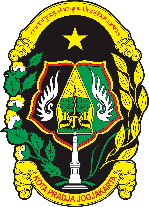 KEMANTREN KOTAGEDEJl. Nyi Wiji Adisoro No. 39 Yogyakarta Kode Pos: 55172 Telp.(0274) 375790 Fax (0274) 375790EMAIL: kg@jogjakota.go.idHOTLINE SMS: 08122780001 HOTLINE EMAIL: upik@jogjakota.go.idWEBSITE: www.jogjakota.go.idNO.: ......../PPID/KEM.KG/PI/.../.....FORMULIR PERMINTAAN INFORMASI PUBLIKYang bertanda tangan dibawah ini, mengajukan permintaan informasi :Nama Pemohon Informasi/	: ........................................................................................................Nomor KTP (sesuai KTP)Alamat Pemohon Informasi	:    ........................................................................................................Nomor Telepon	:    ........................................................................................................Email	:    ........................................................................................................Informasi yang dibutuhkan	:    ...............................................................................................................................................................................................................Alasan Permintaan	:    ...............................................................................................................................................................................................................Nama Pengguna Informasi/	:    ........................................................................................................Nomor KTP (sesuai KTP)Alamat Pengguna Informasi	:    .................................................................................................... ....Nomor Telepon	:    ........................................................................................................Email	:    ........................................................................................................Alasan Penggunaan Informasi	:    ...............................................................................................................................................................................................................Cara Memperoleh Informasi	: 1. Langsung; 2. Website; 3. Email; 4. Fax; 5. Via Pos; *)Format Bahan Informasi	: 1. Tercetak; 2. Terekam; *)Cara Mengirim Bahan Informasi : 1. Langsung ; 2. Via Pos; 3. Email; *)Data dan Informasi yang kami peroleh, kami gunakan sesuai dengan ketentuan perundang-undangan yang berlaku.*) Lingkari salah satuYogyakarta, ..............................Pemohon Informasi.............................................Nama Jelas & Tanda Tangan